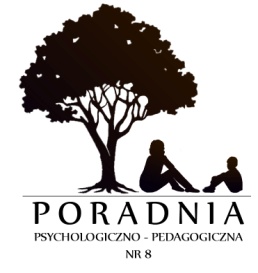 Poradnia Psychologiczno-Pedagogiczna Nr 800-739 Warszawa, ul. Stępińska 6/8,  tel. 22 841 14 23 www.ppp8.pl;  info@ppp8.plOddział Postdiagnostyczny Poradni 02-760 Warszawa, ul. Kaspijska 16A,  tel. 22 642 69 20Adres do korespondencji:  02-760 Warszawa, ul. Kaspijska 16ADrodzy rodzice!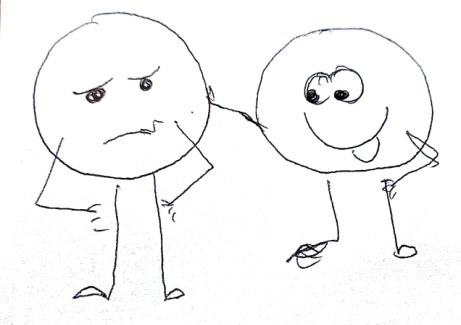 Jeśli Wasze Dziecko:Ma wiele trudności w komunikacji swoich emocjiEmocje nie pozwalają mu na skupienie uwagiMa trudności w odnalezieniu się w grupie i przestrzeganiu zasadCzęsto uczestniczy w konfliktachJest w wieku 4-6latZapraszamy zainteresowanych Rodziców na zajęciaJa i moje emocjeProgram obejmuje następujące zagadnienia:poznawanie siebiemoje emocjeradzenie sobie z trudnymi emocjamirozwiązywanie konfliktów i umiejętność przestrzegania granicProgram Ja i moje emocje to cykl około 7-8 spotkań, odbywających się raz w tygodniu, trwających 45 min. Zajęcia są bezpłatne i odbywają się na terenie Poradni. Będą prowadzone przez dwóch psychologów: Magdalenę Majewską i Justynę SpasowiczMiejsce zajęć i zapisów: Poradnia Psychologiczno-Pedagogiczna nr 8ul. Stępińska 6/8, Termin zajęć: czwartek, godz.     Grupa B 16.00    Grupa C 17.00
Prosimy o wcześniejsze zapisy w sekretariacie Poradni pod nr tel. 22 841 14 23.Zapraszamy Zajęcia ruszają w lutym!Kolejny cykl w kwietniu.